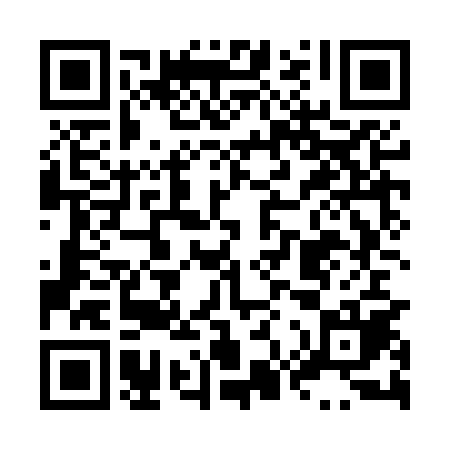 Ramadan times for Glogow Malopolski, PolandMon 11 Mar 2024 - Wed 10 Apr 2024High Latitude Method: Angle Based RulePrayer Calculation Method: Muslim World LeagueAsar Calculation Method: HanafiPrayer times provided by https://www.salahtimes.comDateDayFajrSuhurSunriseDhuhrAsrIftarMaghribIsha11Mon4:064:065:5411:423:375:315:317:1312Tue4:034:035:5211:423:395:335:337:1513Wed4:014:015:5011:413:405:345:347:1714Thu3:593:595:4711:413:415:365:367:1815Fri3:563:565:4511:413:435:385:387:2016Sat3:543:545:4311:413:445:395:397:2217Sun3:513:515:4111:403:455:415:417:2418Mon3:493:495:3911:403:465:425:427:2619Tue3:473:475:3611:403:485:445:447:2720Wed3:443:445:3411:393:495:465:467:2921Thu3:423:425:3211:393:505:475:477:3122Fri3:393:395:3011:393:525:495:497:3323Sat3:373:375:2811:393:535:505:507:3524Sun3:343:345:2511:383:545:525:527:3725Mon3:323:325:2311:383:555:545:547:3926Tue3:293:295:2111:383:565:555:557:4027Wed3:273:275:1911:373:585:575:577:4228Thu3:243:245:1711:373:595:585:587:4429Fri3:213:215:1511:374:006:006:007:4630Sat3:193:195:1211:364:016:026:027:4831Sun4:164:166:1012:365:027:037:038:501Mon4:134:136:0812:365:037:057:058:522Tue4:114:116:0612:365:057:067:068:543Wed4:084:086:0412:355:067:087:088:564Thu4:054:056:0212:355:077:097:098:585Fri4:034:035:5912:355:087:117:119:016Sat4:004:005:5712:345:097:137:139:037Sun3:573:575:5512:345:107:147:149:058Mon3:543:545:5312:345:117:167:169:079Tue3:523:525:5112:345:127:177:179:0910Wed3:493:495:4912:335:147:197:199:11